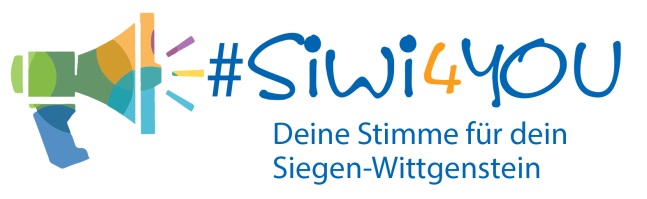 Anmeldung und Datenschutzerklärungfür die erste Jugendbeteiligungskonferenz im Kreis Siegen-WittgensteinDonnerstag bis Freitag, 21. und 22. Juni 2018, in Hilchenbach-Allenbach, Stift KeppelHiermit melde ich meine Tochter/meinen Sohnverbindlich für die obige Veranstaltung  mit Übernachtung an. 	 ohne Übernachtung an.Die Veranstaltung findet unter Aufsicht von qualifizierten, pädagogischen Mitarbeitern statt.Meine Tochter/mein Sohn reist zur Konferenz eigenständig mit den öffentlichen Verkehrsmitteln an.	 mit dem Bus-Shuttle an.In dringenden Fällen ist die/der Personensorgeberechtigte (Eltern oder Vormund) unter folgender Telefonnummer zu erreichen:1. EssenMeine Tochter/mein Sohn darf alles essen: 	 ja	 neinMeine Tochter/mein Sohn ist Vegetarier/in: 	 ja	 neinSonstiges ist zu beachten (Verzicht auf Schweinefleisch, Vegan, etc.):2. GesundheitMeine Tochter/mein Sohn hat gesundheitliche Einschränkungen oder sonstige persönliche Beeinträchtigungen: ja	 neinWenn ja, welche:Meine Tochter/mein Sohn reagiert allergisch gegen bzw. auf:Meine Tochter/mein Sohn benötigt regelmäßig folgende Medikamente:Wichtig: Die Krankenversicherungskarte wird meine Tochter/mein Sohn bei sich führen.3. Woher hat meine Tochter/mein Sohn von der Jugendbeteiligungskonferenz erfahren? Schule	 Jugendtreff	 Verein (z.B. CVJM, Sportverein)Woher sonst?Weitere Informationen:Folgende Dinge sind während der Konferenz stets zu beachten: Es gilt absolutes Alkohol- und Rauchverbot!Es wird keine Haftung für die Beschädigung, den Verlust, die Zerstörung oder den Diebstahl von mitgebrachten Wertgegenständen (Handys, Tragbare Spielekonsolen, iPods etc.) übernommen. Diese tragen die Teilnehmerinnen und Teilnehmer selbst. Meine Tochter/mein Sohn ist von mir angewiesen, den Anweisungen der Mitarbeitenden Folge zu leisten. Für Schäden, die durch Verstöße gegen Anordnungen der Betreuungspersonen auftreten, übernimmt der Teilnehmende bzw. die/der Personensorgeberechtigte/r die Haftung im Schadensfalle selbst. Bei groben Verstößen oder Zuwiderhandlung gegen die Anordnung der Mitarbeitenden kann meine Tochter/mein Sohn auf eigene Kosten nach Hause geschickt werden. Mit der Anmeldung erkläre ich mich einverstanden, dass Fotoaufnahmen, auf denen ggf. meine Tochter/mein Sohn abgelichtet wurde, zu Veröffentlichungszwecken des Kreises Siegen-Wittgenstein benutzt werden können. Ich habe die Anmeldemodalitäten durchgelesen und erkläre mich mit den Teilnamebedingungen einverstanden.Ort, Datum	Unterschrift Personensorgeberechtigte/r 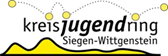 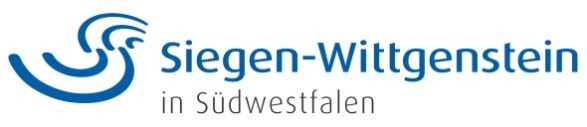 DatenschutzerklärungUmfang und Zweck der DatenverarbeitungIm Rahmen der Teilnahme an der ersten Jugendbeteiligungskonferenz am 21. und 22. Juni 2018 erfasst das Kreisjugendamt alle auf diesem Formular genannten Daten.Um die Teilnehmerinnen und Teilnehmer nach der Konferenz über die Ergebnisse informieren und zu den geplanten dezentralen Jugendkonferenzen (voraussichtlich erstes Halbjahr 2019) einladen zu können, beabsichtigt das Kreisjugendamt, folgende Daten nach dem 22. Juni 2018 bis voraussichtlich 30. Juni 2019 zu erfassen:den Namen der Teilnehmendendie bei der Anmeldung angegebene Anschrift (Straße und Postleitzahl)die bei der Anmeldung angegebene E-Mail-Adresse Dieser Erfassung stimme ich zu: ja	 neinRechtsgrundlage der VerarbeitungDie Datenverarbeitung dient ausschließlich dem Zweck der Durchführung der ersten Jugendbeteiligungskonferenz und den Planungen für die dezentralen Konferenzen im ersten Halbjahr 2019. Die Rechtsgrundlage für die Verarbeitung personenbezogener Daten zur Erfüllung dieses Schuldverhältnisses ist somit Art. 6 Abs. 1 lit. a) der EU-Datenschutzgrundverordnung (DSGVO).Empfänger der personenbezogenen DatenDie Daten der Teilnehmerinnen und Teilnehmer werden grundsätzlich nicht an Dritte weitergegeben.Ihre BetroffenenrechteSoweit das Kreisjugendamt personenbezogene Daten von den teilnehmenden Kindern/ Jugendlichen verarbeitet, haben die Betroffenenrechte unter den datenschutzrechtlichen Voraussetzungen der Art. 12-23 der EU-Datenschutzgrundverordnung Gültigkeit (Auskunftsrecht, Recht auf Berichtigung, Recht auf Löschung, Recht auf Einschränkung der Verarbeitung, Recht auf Unterrichtung, Recht auf Datenübertragbarkeit, Widerspruchsrecht, Recht auf Widerruf der datenschutzrechtlichen Einwilligungserklärung, Beschwerderecht gegenüber der Aufsichtsbehörde).Name, VornameGeburtsdatumStraßePlz, WohnortKrankenkasseVersicherten-Nr.SchuleAnschrift der SchuleName, VornameTelefonMobil